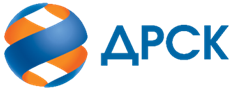 Акционерное Общество«Дальневосточная распределительная сетевая компания»ПРОТОКОЛ № 28/УР-ВПзаседания Закупочной комиссии по запросу котировок в электронной форме, участниками которого могут быть только субъекты малого и среднего предпринимательства на право заключения договора на выполнение работ «Ремонт ВЛ 35-110 кВ для нужд филиала ПЭС» (лот № 2601-РЕМ ПРОД-2021-ДРСК)№ ЕИС – 32009532078 (МСП)СПОСОБ И ПРЕДМЕТ ЗАКУПКИ: запрос котировок в электронной форме, участниками которого могут быть только субъекты малого и среднего предпринимательства на право заключения договора «Ремонт ВЛ 35-110 кВ для нужд филиала ПЭС», Лот № 2601-РЕМ ПРОД-2021-ДРСК    КОЛИЧЕСТВО ПОДАННЫХ ЗАЯВОК НА УЧАСТИЕ В ЗАКУПКЕ: 3 (три) заявки.КОЛИЧЕСТВО ОТКЛОНЕННЫХ ЗАЯВОК: 1 (одна) заявка.ВОПРОСЫ, ВЫНОСИМЫЕ НА РАССМОТРЕНИЕ ЗАКУПОЧНОЙ КОМИССИИ: О рассмотрении результатов ценовых предложений УчастниковОб отклонении заявки Участника 485017/ООО СК "МОНТАЖ-СЕРВИС"О признании заявок соответствующими условиям Документации о закупке по результатам рассмотрения ценовых предложений УчастниковО ранжировке заявокО выборе победителя закупкиРЕШИЛИ:По вопросу № 1Признать объем полученной информации достаточным для принятия решения.Принять к рассмотрению ценовые предложения следующих участников:По вопросу № 2Отклонить заявку 485017/ООО СК "МОНТАЖ-СЕРВИС" от дальнейшего рассмотрения на основании пп. а) п. 4.11.3 Документации о закупке, как несоответствующую следующим требованиям:условиям Документации о закупке и принять их к дальнейшему рассмотрению. По вопросу № 3Признать ценовые предложения следующих Участников:479783/ООО "ДАЛЬНЕВОСТОЧНАЯ МОНТАЖНАЯ КОМПАНИЯ", 485034ООО "ТЕХЦЕНТР"соответствующими условиям Документации о закупке и принять их к дальнейшему рассмотрению.По вопросу № 4Утвердить ранжировку заявок:По вопросу № 5Признать Победителем закупки Участника, занявшего 1 (первое) место в ранжировке по степени предпочтительности для Заказчика: ООО "ДАЛЬНЕВОСТОЧНАЯ МОНТАЖНАЯ КОМПАНИЯ" г. Дальнереченск с ценой заявки не более 4 337 180.00 руб. без учета НДС. Условия оплаты: Платежи в размере 100% (ста процентов) от стоимости Работ выплачиваются в течение 15 (пятнадцати) рабочих дней, с даты подписания Сторонами документов, указанных в пункте 4.1 Договора, на основании счета, выставленного Подрядчиком. Срок выполнения работ: начало момента заключения, окончание 30 сентября 2021 г. Гарантия на своевременное и качественное выполнение работ, а также на устранение дефектов, возникших по вине Подрядчика, составляет 24 месяца с момента приемки выполненных работ. Настоящая заявка имеет правовой статус оферты и действует вплоть до истечения срока, отведенного на заключение Договора, но не менее, чем в течение 90 (девяноста) календарных дней с даты окончания срока подачи заявок (13.10.2020).Инициатору договора обеспечить подписание договора с Победителем не ранее чем через 10 (десять) календарных дней и не позднее 20 (двадцати) календарных дней после официального размещения итогового протокола по результатам закупки.Победителю закупки в срок не позднее 3 (трех) рабочих дней с даты официального размещения итогового протокола по результатам закупки обеспечить направление по адресу, указанному в Документации о закупке, информацию о цепочке собственников, включая бенефициаров (в том числе конечных), по форме и с приложением подтверждающих документов согласно Документации о закупке.Секретарь Закупочной комиссии 1 уровня  		                                        О.В.Коваленког. Благовещенск«03» ноября 2020№п/пДата и время регистрации заявкиНаименование, адрес и ИНН Участника и/или его идентификационный номер06.10.2020 04:19:53479783/ООО "ДАЛЬНЕВОСТОЧНАЯ МОНТАЖНАЯ КОМПАНИЯ", 692135, КРАЙ ПРИМОРСКИЙ, Г ДАЛЬНЕРЕЧЕНСК, УЛ КИРПИЧНАЯ, ДОМ 10Г, , ИНН 2506012068, КПП 250601001, ОГРН 117253602550713.10.2020 07:23:30485017/ООО СК "МОНТАЖ-СЕРВИС", 692511, Российская Федерация, КРАЙ ПРИМОРСКИЙ, Г УССУРИЙСК, ПЕР СТЕПНОЙ, ДОМ 6,, ИНН 2511099508, КПП 251101001, ОГРН 116251105303313.10.2020 07:51:37485034ООО "ТЕХЦЕНТР", 690074, КРАЙ ПРИМОРСКИЙ25, Г ВЛАДИВОСТОК, УЛ СНЕГОВАЯ, ДОМ 113В, ИНН 2539057716, КПП 253901001, ОГРН 1032502131056№п/пДата и время регистрации заявкиНаименование, адрес и ИНН Участника и/или его идентификационный номерЦеновое предложение без НДС06.10.2020 04:19:53479783/ООО "ДАЛЬНЕВОСТОЧНАЯ МОНТАЖНАЯ КОМПАНИЯ", 692135, КРАЙ ПРИМОРСКИЙ, Г ДАЛЬНЕРЕЧЕНСК, УЛ КИРПИЧНАЯ, ДОМ 10Г, , ИНН 2506012068, КПП 250601001, ОГРН 11725360255074 337 180.0013.10.2020 07:23:30485017/ООО СК "МОНТАЖ-СЕРВИС", 692511, Российская Федерация, КРАЙ ПРИМОРСКИЙ, Г УССУРИЙСК, ПЕР СТЕПНОЙ, ДОМ 6,, ИНН 2511099508, КПП 251101001, ОГРН 11625110530334 337 184.0013.10.2020 07:51:37485034ООО "ТЕХЦЕНТР", 690074, КРАЙ ПРИМОРСКИЙ25, Г ВЛАДИВОСТОК, УЛ СНЕГОВАЯ, ДОМ 113В, ИНН 2539057716, КПП 253901001, ОГРН 10325021310564 337 184.00№ п/пОснования для отклоненияВ Ценовом предложении Участника отсутствуют сметные расчеты, что не соответствует условиям пункта 7.3.1. Документации о закупке в котором установлено, что Участник приводит свое Коммерческое предложение вместе с приложением в обязательном порядке подтверждающей /сметной документации, составленной в соответствии с Техническими требованиями Заказчика (при наличии в составе Технических требований Заказчика подраздела «Требования к документации по ценообразованию» либо аналогичного по смыслу) и и условиям п. 4.1 Технических требований в котором установлено, что при определении стоимости должна быть разработана сметная документация и представлена в составе заявки Участника в электронной форме в следующих форматах: PDF – утвержденная (с подписью руководителя и печатью организации), а также MS Exel или MS Word.Место в ранжировке (порядковый № заявки)Дата и время регистрации заявкиНаименование Участника и/или идентификационный номерИтоговая цена заявки, 
руб. без НДС Возможность применения приоритета в соответствии с 925-ПП1 место (заявка 479783)06.10.2020 04:19:53479783/ООО "ДАЛЬНЕВОСТОЧНАЯ МОНТАЖНАЯ КОМПАНИЯ", 692135, КРАЙ ПРИМОРСКИЙ, Г ДАЛЬНЕРЕЧЕНСК, УЛ КИРПИЧНАЯ, ДОМ 10Г, , ИНН 2506012068, КПП 250601001, ОГРН 11725360255074 337 180.00нет2 место(заявка 485034)13.10.2020 07:51:37485034/ООО "ТЕХЦЕНТР", 690074, КРАЙ ПРИМОРСКИЙ25, Г ВЛАДИВОСТОК, УЛ СНЕГОВАЯ, ДОМ 113В, ИНН 2539057716, КПП 253901001, ОГРН 10325021310564 337 184.00нет